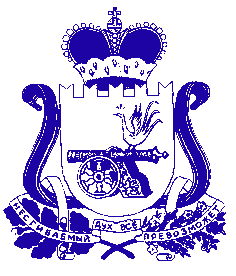 АДМИНИСТРАЦИЯ МУНИЦИПАЛЬНОГО ОБРАЗОВАНИЯ «КРАСНИНСКИЙ РАЙОН»  СМОЛЕНСКОЙ ОБЛАСТИП О С Т А Н О В Л Е Н И Еот 27.02.2020 № 87Об утверждении Плана мероприятий по обследованию и Графика обследованияжилых помещений инвалидов, входящихв состав муниципального жилищного фондаи частного жилищного фонда, а такжеобщегоимущества в многоквартирных домах, в которыхпроживают инвалиды, в целях ихприспособления с учетом потребностей инвалидови обеспечения условий их доступности дляинвалидов на территории муниципальногообразования Краснинское городское поселениеКраснинского района Смоленской областина2020 год. В соответствии со статьями 7,43 Федерального закона от 06.10.2003 №131-ФЗ «Об общих принципах организации местного самоуправления в Российской Федерации», постановлением Правительства Российской Федерации от  09 июля 2016 года № 649 «О мерах по приспособлению жилых помещений и общего имущества в многоквартирном доме с учетом потребностей инвалидов», Администрация муниципального образования «Краснинский район2 Смоленской областипостановляет:1.Утвердить План мероприятий по обследованию жилых помещений инвалидов, входящих в состав муниципального жилищного фонда и частного жилищного фонда, а также общего имущества в многоквартирных домах, в которых проживают инвалиды, в целях их приспособленности с учетом потребности инвалидов и обеспечения условий их доступности для инвалидов на территории муниципального образования Краснинское городское поселение Краснинского района Смоленской области на 2020 год (приложение № 1).2.Утвердить График  обследования  жилых помещений инвалидов, входящих в состав муниципального жилищного фонда и частного жилищного фонда, а также общего имущества в многоквартирных домах, в которых проживают инвалиды, в целях их приспособленности с учетом потребности инвалидов и обеспечения условий их доступности для инвалидов  на территории муниципального образования Краснинское городское поселение Краснинского района Смоленской области на 2020 год (приложение № 2).3.Настоящее  постановление  подлежит  обнародованию  на  информационныхСтендах  пгт Красный и размещению  в информационно  -  телекоммуникационнойсети  «Интернет»  на  официальном  сайте  муниципального  образования«Краснинский район» Смоленской области.4.Контроль  за  исполнением  настоящего  постановления  возложить  наначальника  отдела  городского  хозяйства  Администрации  муниципальногообразования «Краснинский район» Смоленской области М.А. Исаченкова.Глава муниципального образования«Краснинский район» Смоленской области                                                                            С.В. Архипенков                       Приложение №1к постановлению Администрациимуниципального образования«Краснинский район» Смоленской области   от _______________  2020 годаПЛАНмероприятий по обследованию жилых помещений инвалидов и общего имущества в многоквартирных домах, в которых проживают инвалиды, входящих в состав муниципального жилищного фонда, а также частного жилищного фонда, в целях их приспособления с учетом потребностей инвалидов и обеспечения условий их доступности для инвалидов на территории Краснинского городского поселения Краснинского района Смоленской области в 2020 годуПриложение №2к постановлению Администрации муниципального образования«Краснинский район» Смоленской области   от _______________  2020 годаГрафик обследования жилых помещений инвалидов и общего имуществав многоквартирных домах, в которых проживают инвалиды, входящих в состав муниципального жилищного фонда, а также частного жилищного фондана 2020 год№ п/пМероприятияСрок исполнения мероприятийОтветственный1Уточнение места жительства инвалидов проживающих на территории муниципального образования Краснинское городское поселение Краснинского района Смоленской областифевралькомиссия по обследованию жилых помещений инвалидов2Составление графика обследования жилых помещений инвалидов и общего имущества в многоквартирных домах, в которых проживают инвалиды, входящих в состав муниципального жилищного фонда, а также частного жилищного фондафевралькомиссия по обследованию жилых помещений инвалидов3Проведение визуального, технического осмотра жилого помещения инвалида, общего имущества в многоквартирном доме, в котором проживает инвалид, при необходимости проведение дополнительных обследований;проведение беседы с гражданином, признанным инвалидом, проживающим в жилом помещении, в целях выявления конкретных потребностей этого гражданина в отношении приспособления жилого помещения;оценка необходимости и возможности приспособления жилого помещения инвалида и общего имущества в многоквартирном доме, в котором проживает инвалид, с учетом потребностей инвалида и обеспечения условий их доступности для инвалидаапрель - июлькомиссия по обследованию жилых помещений инвалидов4Подготовка актов обследования жилого помещения инвалида и общего имущества в многоквартирном доме, в котором проживает инвалид, в целях их приспособления с учетом потребностей инвалида и обеспечения условий их доступности для инвалидаиюль - августкомиссия по обследованию жилых помещений инвалидов5Принятие решения об экономической целесообразности или нецелесообразности реконструкции или капитального ремонта многоквартирного дома (части дома), в котором проживает инвалид, в целях приспособления жилого помещения инвалида и (или) общего имущества в многоквартирном доме, в котором проживает инвалид, с учетом потребностей инвалида и обеспечения условий их доступности для инвалидасентябрь - ноябрькомиссия по обследованию жилых помещений инвалидов6Принятие заключения о возможности приспособления жилого помещения инвалида и общего имущества в многоквартирном доме, в котором проживает инвалид, с учетом потребностей инвалида и обеспечения условий их доступности для инвалида или заключение об отсутствии такой возможностидекабрькомиссия по обследованию жилых помещений инвалидов№ п/пАдрес проживанияФИО инвалидаДата рождениягруппа инвалидностигруппа инвалидностиДата проведенияобследованияПримечание1216100, Смоленская область, Краснинский район, пгт Красный, пер. Глинки, д.8Клубенькова ЛидияПименовна01.01.1947 года рождения1 группа(по зрению)1 группа(по зрению)07.04.20202216100, Смоленская область, Краснинский район, пгт Красный, ул. Калинина, д.15Шекина МарияИгнатьевна07.11.1934 года рождения2 группа(по зрению)2 группа(по зрению)07.04.20203216100, Смоленская область, Краснинский район, пгт Красный, ул. Набережная, д.13Ус Зинаида Константиновна17.08.1949 года рождения1 группа(по зрению)1 группа(по зрению)07.04.20204216100, Смоленская область, Краснинский район, пгт Красный, пер. Строителей, д.5а, кв. 2Разуванов Алексей Александрович22.01.1954 года рождения3 группа(по зрению)3 группа(по зрению)07.04.20205216100, Смоленская область, Краснинский район, пгт Красный, ул. Советская, д.78ГПрищепов Андрей Николаевич06.04.1979 года рождения3 группа(по слуху)3 группа(по слуху)14.04.20206216100, Смоленская область, Краснинский район, пгт Красный, ул. Интернациональная, д.25Гафыкин Илья Семенович11.08.2006 года рожденияребенок -инвалидребенок -инвалид14.04.20207216100, Смоленская область, Краснинский район, пгт Красный, ул. Льнозаводская, д.8Старовойтов Вячеслав Вячеславович30.11.1974 года рождения3 группа(по слуху)3 группа(по слуху)14.04.20208216100, Смоленская область, Краснинский район, пгт Красный, пер. Багратиона, д.4Ефименкова Любовь Валерьевна22.11.1970 года рождения3 группа(по слуху)3 группа(по слуху)14.04.20209216100, Смоленская область, Краснинский район, пгт Красный, пер. Багратиона, д.4Ефименков Михаил Иванович03.02.1968 года рождения3 группа(по слуху)3 группа(по слуху)14.04.202010216100, Смоленская область, Краснинский район, пгт Красный, ул. Набережная, д.11Волкова Людмила Яковлевна16.02.1947 года рождения3 группа(по слуху)3 группа(по слуху)14.04.202011216100, Смоленская область, Краснинский район, пгт Красный, ул. Карла Маркса, д.38, кв.1Селиванова Раиса Алексеевна07.01.1935 года рождения1 группа(колясочник)19.05.202019.05.202012216100, Смоленская область, Краснинский район, пгт Красный, ул. Энгельса, д.5Колдышев Евгений Евгеньевич14.09.1957 года рождения2 группа(колясочник)19.05.202019.05.202013216100, Смоленская область, Краснинский район, пгт Красный, ул. Свердлова, д.24Сафонова Алиса Викторовна04.01.2012 года рожденияребенок -инвалид  (кресло-коляска)19.05.202019.05.202014216100, Смоленская область, Краснинский район, пгт Красный, пер. Калинина, д.8,кв.2Лапшинкин Дмитрий Николаевич30.08.1961 года рождения1 группа(трость)1 группа(трость)26.05.202015216100, Смоленская область, Краснинский район, пгт Красный, ул. Энгельса, д.4аПопова Надежда Николаевна28.09.1946 года рождения1 группа(колясочник)1 группа(колясочник)26.05.202016216100, Смоленская область, Краснинский район, пгт Красный, ул. Багратиона, д.22Семенова Татьяна Ивановна08.03.1931 года рождения1 группа(кресло-коляска)1 группа(кресло-коляска)26.05.202017216100, Смоленская область, Краснинский район, пгт Красный, ул. Чкалова, д.2Сластина Ирина Петровна 23.06.1957 года рождения3 группа(трость)3 группа(трость)26.05.202018216100, Смоленская область, Краснинский район, пгт Красный, ул. Спасская, д.12Мендурова Елена Владимировна19.07.1968года рождения1 группа(колясочник)1 группа(колясочник)26.05.202019216100, Смоленская область, Краснинский район, пгт Красный, ул. Мира, д.11Исаенков Алексей Николаевич12.02.1952 года рождения1 группа1 группа09.06.202020216100, Смоленская область, Краснинский район, пгт Красный, ул. Советская, д.33, кв.1Левченкова Лариса Никитьевна05.02.1939 года рождения2 группа(трость)2 группа(трость)09.06.202021216100, Смоленская область, Краснинский район, пгт Красный, ул. Чкалова, д.27Иванова Наталья Павловна03.02.1948 года рождения3 группа(трость)3 группа(трость)09.06.202022216100, Смоленская область, Краснинский район, пгт Красный, ул.Пушкина, д.4Моисеенков Николай Андреевич19.04.1957 года рождения3 группа(трость)3 группа(трость)09.05.202023216100, Смоленская область, Краснинский район, пгт Красный, ул. Советская, д.98Василевский Виктор Васильевич 28.03.1943 года рождения1 группа(колясочник)1 группа(колясочник)09.06.202024216100, Смоленская область, Краснинский район, пгт Красный, ул. Гвардейская, д.4Холомьев Владимир Георгиевич27.06.1955 год рождения3 группа(костыли)3 группа(костыли)16.06.202025216100, Смоленская область, Краснинский район, пгт Красный, пер. Социалистический, д.11Тихонова Валентина Николаевна10.07.1952 года рождения3 группа(трость)3 группа(трость)16.06.202026216100, Смоленская область, Краснинский район, пгт Красный, пер. Социалистический, д.85Москалева  Нина Григорьевна01.01.1950 года рождения3 группа(костыли)3 группа(костыли)16.06.202027216100, Смоленская область, Краснинский район, пгт Красный, ул. Калинина, д.28Полянкова Варвара Васильевна07.06.2015 года рожденияребенок-инвалид,(ходунки на колесах)ребенок-инвалид,(ходунки на колесах)16.06.202028216100, Смоленская область, Краснинский район, пгт Красный, ул. Суворова, д.13а, кв. 1Митронин Александр Владимирович21.12.1976 года рождения1 группа(колясочник)1 группа(колясочник)16.06.202029216100, Смоленская область, Краснинский район, пгт Красный, ул. Глинки, д.18, кв. 16Зубченко Людмила Васильевна12.01.1953 года рождения2 группа(протез, трость)2 группа(протез, трость)22.07.202030216100, Смоленская область, Краснинский район, пгт Красный, ул. Кирова, д.19, кв. 15Ковальчук Зоя Александровна01.07.1956 год рождения1 группа(колясочник)1 группа(колясочник)22.07.2020